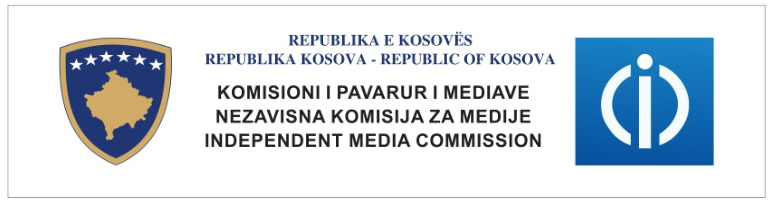 KPM-2016/05Në mbështetje të nenit 18, paragrafi 3, të Ligjit për Dixhitalizimin e Transmetimeve Radio Difuzive Tokësore Nr. 05/L-027 dhe duke u bazuar në nenin 3, paragrafin 2, pika 6 dhe 11,  të Ligjit për Komisionin e Pavarur të Medieve Nr. 04/L-44, KPM miraton këtë:  RREGULLORE PËR BARTJEN E DETYRUESHME TË OFRUESVE TË SHËRBIMEVE MEDIALE NË OPERATORIN E MULTIPLEKSITNeni 1QËLLIMIMe këtë  Rregullore përcaktohen rregullat dhe procedurat  për bartjen e obligueshme të ofruesve të shërbimeve mediale nga ana e operatorit të Multipleksit, me qëllim të sigurimit të qasjes në ofruesit e shërbimeve mediale për të gjithë përdoruesit në baza transparente, objektive dhe jo-diskriminuese, në përputhje me standardet e përgjithshme të pranuara në Bashkimin Evropian si dhe të promovojë konkurrencën në fushën e shërbimeve audio-vizuele, në mënyrë që publikut t’i ofrohen shërbime me kualitet të lartë dhe teknologji të avancuar.Neni 2FUSHËVEPRIMI Dispozitat e kësaj Rregulloreje zbatohen ndaj të gjithë të licencuarve të cilët operojnë si operatorë të multipleksit. Neni 3PËRKUFIZIMETBartja e detyrueshme – obligimi për bartje të detyrueshme të ofruesve të shërbimeve mediale nga operatorët e multipleksëve.Operatori i multipleksit – personi juridik që ofron infrastrukturën teknike për shpërndarjen tokësore të programeve dixhitale dhe shërbimet suplementare për transmetimin dixhital të të dhënave.Multipleksi – një set i standardizuar i sinjaleve dixhitale, i shprehur në Mbit/s (Mega-bit-për-sekondë), që përmban disa programe televizive dhe/ose të radios dhe/ose të dhëna të tjera, të cilat transmetohen dhe emetohen në të njëjtën kohë dhe në mënyrë të thurur.Ofruesi i shërbimit medial – personi fizik apo juridik i cili  ka përgjegjësi redaktuese për përzgjedhjen e përmbajtjes audiovizuale të ofruesit të shërbimit medial dhe për përcaktimin e mënyrës së organizimit të tij.Licencë – leja e dhënë nga KPM-ja për operatorin e multipleksit për të ushtruar aktivitet transmetimi në Republikën e Kosovës.  I Licencuar - personi juridik i licencuar nga KPM për të vepruar si operator i multipleksit. 	Neni 4         BARTJA E DETYRUESHME E OFRUESVE TË SHËRBIMEVE MEDIALEMe qëllim të sigurimit të qasjes së publikut në ofruesit e shërbimeve mediale, që ofrojnë përmbajtje programore në interes të përgjithshëm dhe në mënyrë që të promovohet dhe sigurohet pluralizëm medial, të licencuarit i nënshtrohen obligimit për bartje të obligueshme.Të licencuarit si operatorë të multipleksit në nivel shtetëror obligohen që, në pajtim me nenin 18, paragrafi 1, të Ligjit për Dixhitalizimin e Transmetimeve Radiodifuzive Tokësore Nr. 05/L-027, të përfshijnë në Multipleks dy programet e transmetuesit Publik në afat të pacaktuar dhe dy kanalet (komerciale) me mbulim shtetëror të licencuara nga KPM për transmetim tokësor deri në përfundimin e afatit të Licencës.Të licencuarit si operatorë të multipleksit në nivel rajonal obligohen që, në pajtim me nenin 18, paragrafi 2, të Ligjit për Dixhitalizimin e Transmetimeve Radiodifuzive Tokësore Nr. 05/L-027, të përfshijnë në Multipleks të gjitha kanalet rajonale dhe lokale të licencuara nga KPM për transmetim tokësor, në pajtim me politikat strategjike të KPM-së. KPM do të përpilojë për të licencuarin listën e kanaleve me statusin e bartjes së detyrueshme. Neni 5RAPORTIMIOperatorët e Multipleksit duhet të raportojnë në KPM lidhur me aspektet e punës që kanë të bëjnë me zbatimin e kësaj Rregulloreje.Operatorët e Multipleksit obligohen që të njoftojnë me shkrim KPM-në lidhur me përfshirjen ose mospërfshirjen e kanaleve më statusin e bartjes së detyrueshme. Neni 6SANKSIONETPër shkelje të kësaj Rregulloreje KPM do të ndërmerr masat ligjore të përcaktuara me legjislacion përkatës në Republikën e Kosovës. Neni 7HYRJA NË FUQIKjo Rregullore hyn në fuqi ditën e nënshkrimit.  ____________________________                                                               _________________Adnan MEROVCI 								            Datë		Kryetar Komisioni i Pavarur i Mediave